Person—government funding identifier, Department of Veterans' Affairs file number AAXXNNNN[A]Exported from METEOR(AIHW's Metadata Online Registry)© Australian Institute of Health and Welfare 2024This product, excluding the AIHW logo, Commonwealth Coat of Arms and any material owned by a third party or protected by a trademark, has been released under a Creative Commons BY 4.0 (CC BY 4.0) licence. Excluded material owned by third parties may include, for example, design and layout, images obtained under licence from third parties and signatures. We have made all reasonable efforts to identify and label material owned by third parties.You may distribute, remix and build on this website’s material but must attribute the AIHW as the copyright holder, in line with our attribution policy. The full terms and conditions of this licence are available at https://creativecommons.org/licenses/by/4.0/.Enquiries relating to copyright should be addressed to info@aihw.gov.au.Enquiries or comments on the METEOR metadata or download should be directed to the METEOR team at meteor@aihw.gov.au.Person—government funding identifier, Department of Veterans' Affairs file number AAXXNNNN[A]Identifying and definitional attributesIdentifying and definitional attributesMetadata item type:Data ElementShort name:Department of Veterans' Affairs file numberMETEOR identifier:270091Registration status:Health, Superseded 29/11/2006Definition:A unique number issued to a veteran by the Department of Veterans' Affairs.Data Element Concept:Person—government funding identifierValue Domain:Department of Veterans' Affairs file number identifier AAXXNNNN[A]Value domain attributesValue domain attributesValue domain attributesRepresentational attributesRepresentational attributesRepresentational attributesRepresentation class:IdentifierIdentifierData type:StringStringFormat:AAXXNNNN[A]AAXXNNNN[A]Maximum character length:99Collection and usage attributesCollection and usage attributesGuide for use:1st character is the state code (an alphanumeric character) - N, V, Q, W, S or T for the appropriate state/territory. Australian Capital Territory is included in New South Wales (N) and Northern Territory with South Australia (S).Next 7 characters are the file number, made up of:
War code + numeric digits, where:
if War code is 1 alphanumeric character, add 6 numeric characters (ANNNNNN)
if War code is 2 alphanumeric characters, add 5 numeric characters (AANNNNN)
if War code is 3 alphanumeric characters, add 4 numeric characters (AAANNNN)9th character is the segment link (an alphanumeric character) which represent members related to the veteran. The alphanumeric code is generated in the order that cards are issued. For example A, B, C, D etc.CAUTIONARY NOTE: For veterans the 9th character is left blank.Data element attributes Data element attributes Collection and usage attributesCollection and usage attributesCollection methods:The Department of Veterans' Affairs file number should only be collected from persons eligible to receive health services that are to be funded by the DVA. The number may be reported to the appropriate government agency to reconcile payment for the service provided.DVA card number:This number is the digitised version of the file number. If paper claims are optically scanned by the Health Insurance Commission, the digitised version of the file number is picked up by the scanner and converted to the normal file number format. For manual claims, the gold and white cards may be used in conjunction with the data element an imprinter. This method records the DVA file number and other card details on a manual voucher.The data should not be used by private sector organisations for any purpose unless specifically authorised by law. For example, private sector organisations should not use the DVA file number for data linking unless specifically authorised by law.This number must be recorded by a service provider each time a service is provided to a person who holds the entitlement for reimbursement purposes.Comments:All veterans and veteran community clients are issued with a DVA file number. The veteran community may access many different benefits, ranging from pensions to health services, through their DVA file number.Note that Veterans may have a Medicare card number and a Department of Veterans Affairs (DVA) number or only a DVA number.DVA has three (3) types of health cards:Gold CardWhite CardRepatriation Pharmaceutical Benefits Card.
 Each card indicates, to the health provider, the level of health services the holder is eligible for, at the DVA expense.The Gold card enables the holder to access a comprehensive range of health care and related services, for all conditions, whether they are related to war service or not.The White card enables the holder to access health care and associated services for war or service-related conditions. Veterans of Australian forces may also be issued this card to receive treatment for malignant cancer, pulmonary tuberculosis and post traumatic stress disorder and, for Vietnam veterans only, anxiety or depression, irrespective of whether these conditions are related to war service or not.The white card holders are eligible to receive, for specific conditions, treatment from registered medical, hospital, pharmaceutical, dental and allied health care providers with whom DVA has arrangements.A white card is also issued to eligible ex-service personnel who are from other countries, which enter into arrangements with the Australian government for the treatment of the conditions that these countries accept as war related.When a gold/white card holder accesses health services at DVA expense, the DVA File Number is critical and should be used. The person's Medicare card number is not required or relevant.It should be noted that there are a number of gold card holders who do not have a Medicare card.The Repatriation Pharmaceutical Benefits card is an orange coloured card issued to eligible veterans and merchant mariners from Britain and the Commonwealth and other allied countries. This card enables the holder to access the range of pharmaceutical items available under the Repatriation Pharmaceutical Benefits Scheme. It does not provide access to other health services.Source and reference attributesSource and reference attributesOrigin:Department of Veterans' AffairsRelational attributesRelational attributesRelated metadata references:Has been superseded by Person—government funding identifier, Department of Veterans' Affairs file number AAXXNNNNACommunity Services (retired), Standard 31/08/2007Health, Standard 29/11/2006Tasmanian Health, Standard 02/09/2016WA Health, Standard 19/03/2015
Is re-engineered from  Department of Veterans' Affairs file number, version 2, DE, NHDD, NHIMG, Superseded 01/03/2005.pdf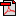  (19.4 KB)No registration status